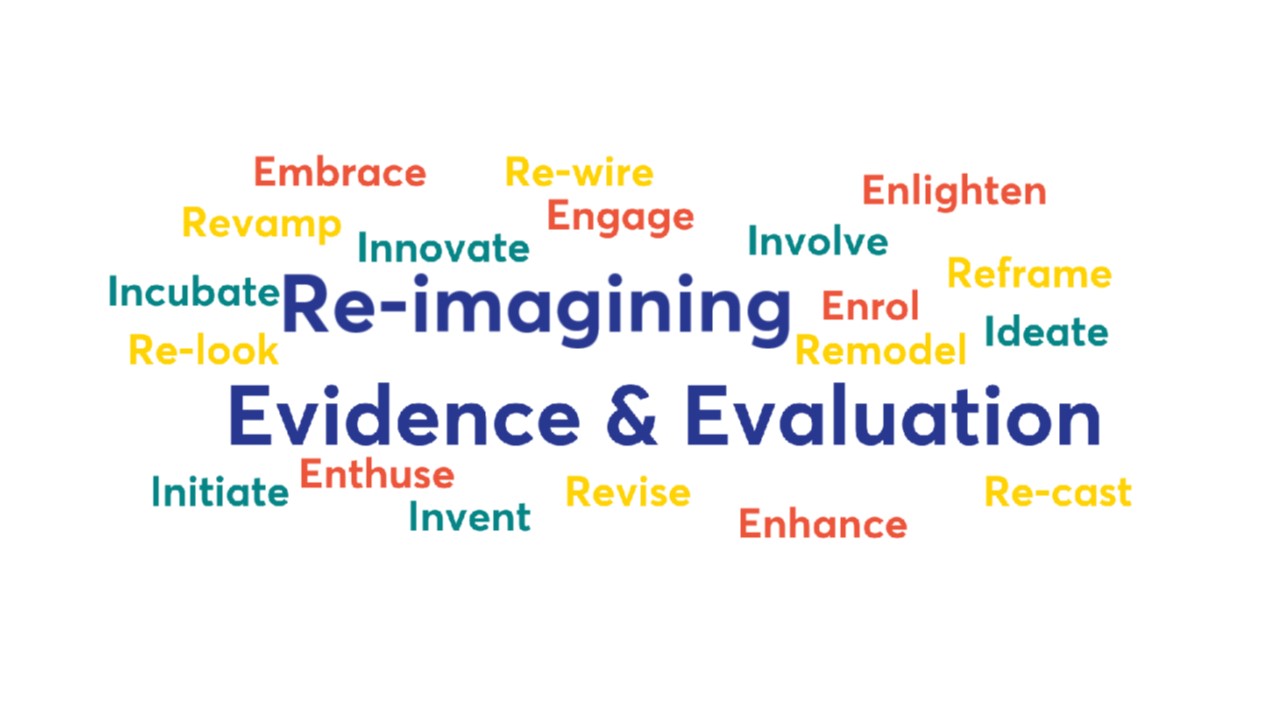 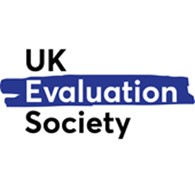 UK Evaluation Society ConferenceMay 24 - 26 2022Online + in-person, One BirdCage Walk. Westminster, LondonTheme:'Re-Imagining Evidence and Evaluation - Politics, Contexts, Challenges'Fantastic opportunity to gain a wealth of insights from a wide variety of those working in the field of evaluation.  Hybrid format  2-days online and 1-day in-person enables you to engage in the way which suits you !  Recordings of presentations will be made accessible for Delegates Register now on UK Evaluation Society webpage https://www.evaluation.org.uk/event/uk-evaluation-society-annual-conference-2022-2/Tuesday and Wednesday MAY 24 + 25   Online (Zoom)Around 50 sessions of evaluation experience, skills, methods, case studies, discussionsFrom practitioners, researchers, government departments, academics, policymakers, evaluators, commissioners......Thursday MAY 26 	   In-person, One Birdcage Walk, Westminster, London (+ livestream)Doors open 0830Programme 0900 - 1730Thursday Programme Round Table Exchange - Evaluative Practice Fit for the FutureIs evaluation ready for the Data Revolution ?Dr Jos Vaessen, Independent Evaluation Group, World BankDr Noshua Watson, Interwoven, Social Impact analytics, LondonMette Bastholm Jensen, Deputy Director, XCEPT, ChemonicsModerator: Professor Murray Saunders, University of LancasterIn Conversation with Baroness Helena Kennedy, QC Professor Eliot Stern, acknowledged thought leader in Evaluation, discusses perspectives on evidence and evaluative practice from the respective professiona, and Baroness Kennedy’s particular and extensive experience.Meet the AuthorEthics for Evaluation - Beyond ‘do no harm’ to ’tackling bad’ and ‘doing good’Rob D Van den Berg, Visiting Professor King’s College LondonDr Inga-Lill Aronsson - University of UppsalaHur Hassnain - Evaluation Support Unit INTPA, EUTransforming Evaluation in Government Panel moderated by Dr Tim Chadborn, UK Dept Health and Social CareRuth Kelly, Chief Analyst, UK National Audit Office Jennifer Rowland, Deputy Director, HMTBecca Briggs, Office for National StatisticsLearning the Art of Evaluation - Now and in the Future Discussion led by George Parry-Crooke, Professor, London Metropolitan UniversityNigel Simister, Associate, INTRACSally Cupitt, Evaluation and Impact Consultant, UKKEYNOTEProfessor Ruth BoadenIndependent Adviser on Evaluation to Greater Manchester Health and Social Care PartnershipHonorary Professor, Alliance Manchester Business Schoolwww.evaluation.org.ukFurther Information contact : hello@evaluation.org.ukConference TeamUK Evaluation Society